Пояснительная запискаДидактическая игра «Города на Волге» предназначена для дошкольников подготовительной к школе группеЦель: систематизация, расширение знаний детей о городах России, расположенных на великой реке Волге, о достопримечательностях крупных исторических городов, формирование нравственно-патриотических чувств.Краткая аннотация по применению игры:Дидактическая игра «Города на Волге» – настольно-печатная дидактическая игра (с картинками).Содержание дидактической игры служит источником идейной направленности нравственно-патриотического воспитания детей.Дидактические задачи игры:- знакомить дошкольников с городами России, расположенных на великой реке Волге;- расширять знания детей о городах России и их достопримечательностях;- формировать познавательный интерес к географии;- активизировать навыки сравнения, классификации, обобщения;- учить применять знания в различных ситуациях учебно-игровой деятельности;- развивать коммуникативные навыки, связную речь;- формировать навыки коллективной игры с соблюдением правил;- воспитывать чувство гордости за свою страну.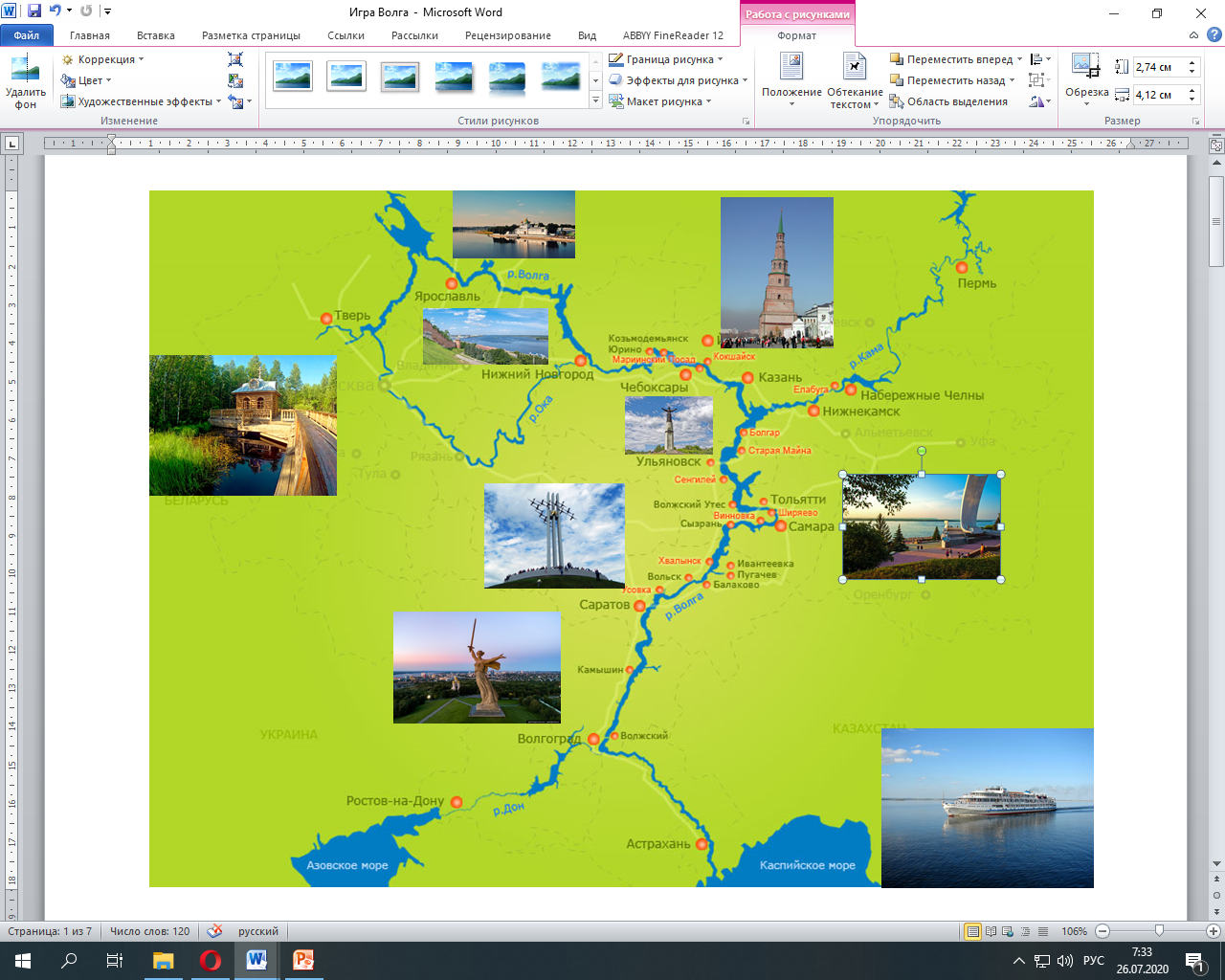 